ОТВЕТСТВЕННОЕ РОДИТЕЛЬСТВО–ЭТО…Главный смысл и цель семейной жизни – воспитание детей.Главная школа воспитания детей – это взаимоотношения мужа и жены.В.А. СухомлинскийРодители стремятся думать и заботиться о своем ребенке. Но каждый ли является ответственным родителем? Ведь доброта и забота – совсем не то же самое, что ответственность. Ответственный родитель – это прежде всего зрелый человек, способный отвечать за свои поступки и за свою жизнь. Ведь если этого нет в отношении самого себя, то как можно говорить об ответственности за ребенка?ПРИОРИТЕТЫ ОТВЕТСТВЕННОГО РОДИТЕЛЬСТВАСБАЛАНСИРОВАННОСТЬ РАЗНЫХ СТОРОН ВОСПИТАНИЯЧТО НЕ ДОЛЖЕН ДЕЛАТЬ ОТВЕТСТВЕННЫЙ РОДИТЕЛЬ?НЕ ДОЛЖЕН бросать ребенка, он должен нести за него ответственность. Особенно предосудительной считается ситуация, когда родитель бросает ребенка в опасной, трудной ситуации. В подобных обстоятельствах родитель должен мобилизовать все имеющиеся у него ресурсы, прийти ребенку на помощь.НЕ ДОЛЖЕН прибегать к насилию, бить ребенка, подвергать его унижению, физическому или психологическому. НЕ ДОЛЖЕН подавать ребенку неправильный пример. Он сознательно строит свой собственный образ так, чтобы задать ребенку правильные жизненные ориентиры. Для этого ему зачастую необходимо справиться со своими недостатками или слабостями, например, курением или стремлением к алкоголю. РОССИЙСКИМ ЗАКОНОДАТЕЛЬСТВОМ ПРЕДУСМОТРЕНА ОТВЕТСТВЕННОСТЬ РОДИТЕЛЕЙ ЗА НЕИСПОЛНЕНИЕ СВОИХ ОБЯЗАННОСТЕЙ ПО ВОСПИТАНИЮ ДЕТЕЙ.Статья 5.35 КоАП РФ. Неисполнение родителями или иными законными представителями несовершеннолетних обязанностей по содержанию и воспитанию несовершеннолетних влечет предупреждение или наложение административного штрафа в размере от ста до пятисот рублей.Статья 20.22 КоАП РФ. Нахождение в состоянии опьянения несовершеннолетних в возрасте до шестнадцати лет, либо потребление (распитие) ими алкогольной и спиртосодержащей продукции, либо потребление ими наркотических средств или психотропных веществ без назначения врача, новых потенциально опасных психоактивных веществ или одурманивающих веществ - влечет наложение административного штрафа на родителей или иных законных представителей несовершеннолетних в размере от одной тысячи пятисот до двух тысяч рублей.Статья 6.10 КоАП РФ. Вовлечение несовершеннолетнего в употребление алкогольной и спиртосодержащей продукции, новых потенциально опасных психоактивных веществ или одурманивающих веществ, совершенное родителями или иными законными представителями несовершеннолетних, влекут наложение административного штрафа в размере от четырех тысяч до пяти тысяч рублей.Статья 6.23 КоАП РФ. Вовлечение несовершеннолетнего в процесс потребления табака родителями или иными законными представителями несовершеннолетнего, - влечет наложение административного штрафа на граждан в размере от двух тысяч до трех тысяч рублейСтатья 115 УК РФ. Умышленное причинение легкого вреда здоровью, вызвавшего кратковременное расстройство здоровья или незначительную стойкую утрату общей трудоспособности, -наказывается штрафом в размере до сорока тысяч рублей или в размере заработной платы или иного дохода осужденного за период до трех месяцев, либо обязательными работами на срок до четырехсот восьмидесяти часов, либо исправительными работами на срок до одного года, либо арестом на срок до четырех месяцев.Статья 116 УК РФ. Побои или иные насильственные действия, причинившие физическую боль, но не повлекшие последствий, указанных в статье 115 настоящего Кодекса, - наказываются обязательными работами на срок до трехсот шестидесяти часов, либо исправительными работами на срок до одного года, либо ограничением свободы на срок до двух лет, либо принудительными работами на срок до двух лет, либо арестом на срок до шести месяцев, либо лишением свободы на срок до двух лет.Статья 151 УК РФ. Вовлечение несовершеннолетнего в систематическое употребление (распитие) алкогольной и спиртосодержащей продукции, одурманивающих веществ, в занятие бродяжничеством или попрошайничеством, совершенное родителем, наказывается ограничением свободы на срок от двух до четырех лет, либо арестом на срок от четырех до шести месяцев, либо лишением свободы на срок до пяти лет.Статья 156 УК РФ. Неисполнение или ненадлежащее исполнение обязанностей по воспитанию несовершеннолетнего родителем или иным лицом, на которое возложены эти обязанности, если это деяние соединено с жестоким обращением с несовершеннолетним, - наказывается штрафом в размере до ста тысяч рублей или в размере заработной платы или иного дохода осужденного за период до одного года, либо обязательными работами на срок до четырехсот сорока часов, либо исправительными работами на срок до двух лет, либо принудительными работами на срок до трех лет, либо лишением свободы на срок до трех лет.Статья 157 УК РФ. Неуплата родителем без уважительных причин в нарушение решения суда или нотариально удостоверенного соглашения средств на содержание несовершеннолетних детей, а равно нетрудоспособных детей, достигших восемнадцатилетнего возраста, если это деяние совершено неоднократно, - наказывается исправительными работами на срок до одного года, либо принудительными работами на тот же срок, либо арестом на срок до трех месяцев, либо лишением свободы на срок до одного года.Комиссия по делам несовершеннолетних и защите их прав городского округа Красногорск ПРЕЖДЕ ЧЕМ ПОДАРИТЬ ЭТОМУ МИРУ НОВУЮ ЖИЗНЬ, ОТВЕТЬТЕ СЕБЕ НА ВОПРОС: «ГОТОВ ЛИ Я С МОМЕНТА РОЖДЕНИЯ РЕБЕНКА НЕСТИ ЗА НЕГО ОТВЕТСТВЕННОСТЬ И РАЗДЕЛЯТЬ ВСЕ ЕГО ПЕЧАЛИ И РАДОСТИ?»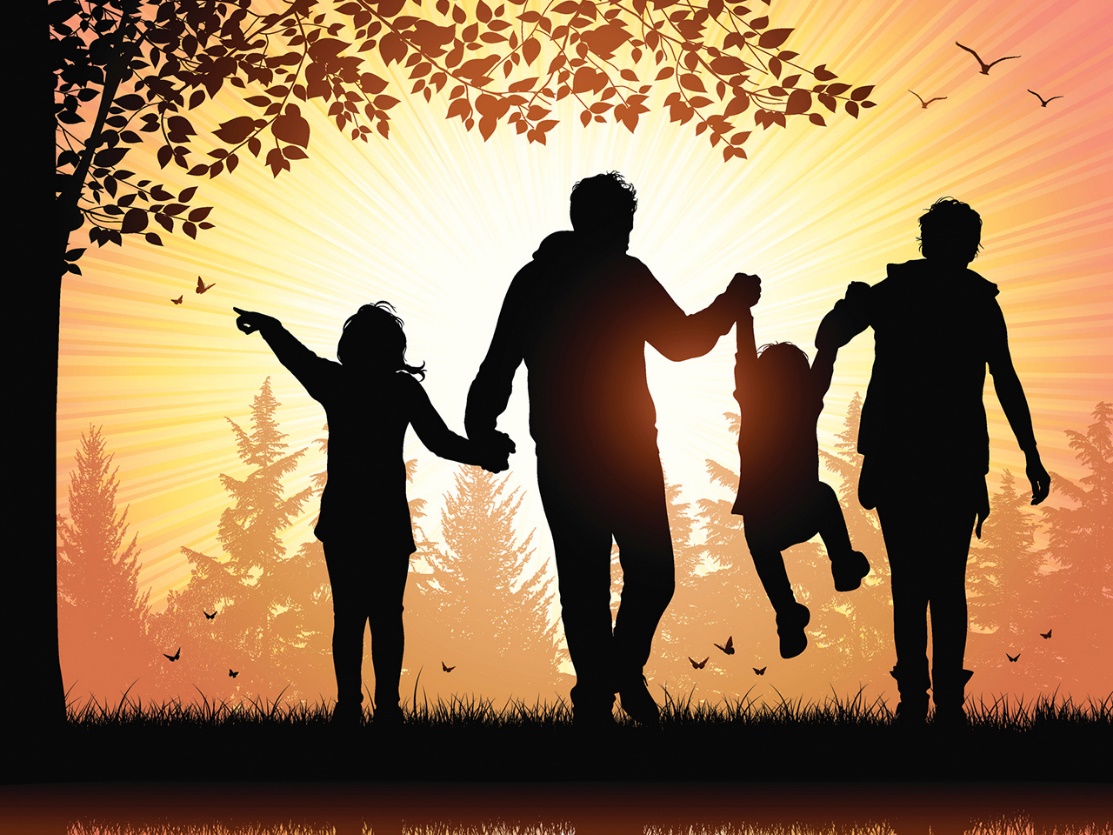 